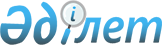 О внесении изменений в решение Келесского районного маслихата от 24 декабря 2018 года № 8-51-VI "О районном бюджете на 2019-2021 годы"
					
			С истёкшим сроком
			
			
		
					Решение Келесского районного маслихата Туркестанской области от 26 апреля 2019 года № 13-94-VI. Зарегистрировано Департаментом юстиции Туркестанской области 30 апреля 2019 года № 5013. Прекращено действие в связи с истечением срока
      В соответствии с пунктом 4 статьи 106 Бюджетного кодекса Республики Казахстан от 4 декабря 2008 года и подпунктом 1) пункта 1 статьи 6 Закона Республики Казахстан от 23 января 2001 года "О местном государственном управлении и самоуправлении в Республике Казахстан" и решением Туркестанского областного маслихата от 5 апреля 2019 года № 37/376-VI "О внесении изменений и дополнений в решение Туркестанского областного маслихата от 12 декабря 2018 года № 33/347-VI "Об областном бюджете на 2019-2021 годы", зарегистрированного в Реестре государственной регистрации нормативных правовых актов за № 4966, Келесский районный маслихат РЕШИЛ:
      1. Внести в решение Келесского районного маслихата от 24 декабря 2018 года № 8-51-VI "О районном бюджете на 2019-2021 годы" (зарегистрированного в Реестре государственной регистрации нормативных правовых актов за № 4857, опубликованного 9 января 2019 года в газете "Келес келбеті" и 25 января 2019 года в эталонном контрольном банке нормативных правовых актов Республики Казахстан в электронном виде) следующие изменения;
      пункт 1 изложить в следующей редакции:
      "1. Утвердить районный бюджет Келесского района на 2019-2021 годы согласно приложениям 1, 2 и 3 соответственно, в том числе на 2019 год в следующих объемах:
      1) доходы – 21 942 767 тысяч тенге:
      налоговым поступлениям –2 017 735тысяч тенге;
      неналоговым поступлениям –6 897тысяч тенге;
      поступлениям от продажи основного капитала –16 050тысяч тенге;
      поступлениям трансфертов – 19 902 085тысяч тенге;
      2) затраты –22 060 711 тысяч тенге;
      3) чистое бюджетное кредитование – 189 375 тысяч тенге:
      бюджетные кредиты – 189 375 тысяч тенге;
      погашение бюджетных кредитов –0;
      4) сальдо по операциям с финансовыми активами – 0:
      приобретение финансовых активов – 0;
      поступления от продажи финансовых активов государства – 0;
      5) дефицит (профицит) бюджета – -307 319 тысяч тенге;
      6) финансирование дефицита (использование профицита) бюджета - 307 319 тысяч тенге:
      поступление займов – 189 375 тысяч тенге;
      погашение займов – 0;
      используемые остатки бюджетных средств – 117 944 тысяч тенге.".
      2. Приложение 1 к указанному решению изложить в новой редакции согласно приложение к настоящему решению.
      3. Государственному учреждению "Аппарат Келесского районного маслихата" в установленном законодательством Республики Казахстан порядке обеспечить:
      1) государственную регистрацию настоящего решения в территориальном органе юстиции;
      2) в течение десяти календарных дней со дня государственной регистрации настоящего решения маслихата направление его копии в бумажном и электронном виде на казахском и русском языках в Республиканское государственное предприятие на праве хозяйственного ведения "Республиканский центр правовой информации" для официального опубликования и включения в эталонный контрольный банк нормативных и правовых актов Республики Казахстан;
      3) размещение настоящего решения на интернет-ресурсе Келесского районного маслихата после его официального опубликования.
      10. Настоящее решение вводится в действие с 1 января 2019 года. Районный бюджет на 2019 год
					© 2012. РГП на ПХВ «Институт законодательства и правовой информации Республики Казахстан» Министерства юстиции Республики Казахстан
				
      Председатель сессии

      районного маслихата

А. Жузенов

      Секретарь районного маслихата

А. Тотиков
Приложение к решению
Келесского районного
маслихата от 26 апреля
2019 года № 13-94-VIПриложение 1 к решению
Келесского районного
маслихата от 24 декабря
2018 года № 8-51-VI
Категория
Категория
Категория
Категория
Категория
сумма, тысяч тенге
Класс
Класс
Класс
Класс
сумма, тысяч тенге
Подкласс
Подкласс
Подкласс
сумма, тысяч тенге
Наименование
Наименование
сумма, тысяч тенге
1. Доходы
1. Доходы
21 942 767
1
Налоговые поступления
Налоговые поступления
2 017 735
01
Подоходный налог
Подоходный налог
837 966
2
Индивидуальный подоходный налог
Индивидуальный подоходный налог
837 966
03
Социальный налог
Социальный налог
795 028
1
Социальный налог
Социальный налог
795 028
04
Hалоги на собственность
Hалоги на собственность
369 988
1
Hалоги на имущество
Hалоги на имущество
366 333
5
Единый земельный налог
Единый земельный налог
3 655
05
Внутренние налоги на товары, работы и услуги
Внутренние налоги на товары, работы и услуги
6 953
2
Акцизы
Акцизы
1 540
3
Плата за использование природных и других ресурсов
Плата за использование природных и других ресурсов
815
4
Сборы за ведение предпринимательской и профессиональной деятельности
Сборы за ведение предпринимательской и профессиональной деятельности
4 356
5
Налог на игорный бизнес
Налог на игорный бизнес
242
08
Обязательные платежи, взимаемые за совершение юридически значимых действий и (или) выдачу документов уполномоченными на то государственными органами или должностными лицами
Обязательные платежи, взимаемые за совершение юридически значимых действий и (или) выдачу документов уполномоченными на то государственными органами или должностными лицами
7 800
1
Государственная пошлина
Государственная пошлина
7 800
2
Неналоговые поступления
Неналоговые поступления
6 897
01
Доходы от государственной собственности
Доходы от государственной собственности
3 897
5
Доходы от аренды имущества, находящегося в государственной собственности
Доходы от аренды имущества, находящегося в государственной собственности
3 897
06
Прочие неналоговые поступления
Прочие неналоговые поступления
3 000
1
Прочие неналоговые поступления
Прочие неналоговые поступления
3 000
3
Поступления от продажи основного капитала
Поступления от продажи основного капитала
16 050
03
Продажа земли и нематериальных активов
Продажа земли и нематериальных активов
16 050
1
Продажа земли
Продажа земли
16 050
4
Поступления трансфертов 
Поступления трансфертов 
19 902 085
02
Трансферты из вышестоящих органов государственного управления
Трансферты из вышестоящих органов государственного управления
19 902 085
2
Трансферты из областного бюджета
Трансферты из областного бюджета
19 902 085
Функциональная группа
Функциональная группа
Функциональная группа
Функциональная группа
Функциональная группа
сумма, тысяч тенге
Функциональная подгруппа
Функциональная подгруппа
Функциональная подгруппа
Функциональная подгруппа
сумма, тысяч тенге
Администратор бюджетных программ
Администратор бюджетных программ
Администратор бюджетных программ
сумма, тысяч тенге
Программа
Программа
сумма, тысяч тенге
Наименование
сумма, тысяч тенге
2. Затраты
22 060 711
01
Государственные услуги общего характера
1 753 737
1
Представительные, исполнительные и другие органы, выполняющие общие функции государственного управления
211 953
112
Аппарат маслихата района (города областного значения)
23 121
001
Услуги по обеспечению деятельности маслихата района (города областного значения)
22 064
003
Капитальные расходы государственного органа 
1 057
122
Аппарат акима района (города областного значения)
188 832
001
Услуги по обеспечению деятельности акима района (города областного значения)
108 512
003
Капитальные расходы государственного органа 
80 320
2
Финансовая деятельность
9 000
459
Отдел экономики и финансов района (города областного значения)
9 000
003
Проведение оценки имущества в целях налогообложения
2 000
010
Приватизация, управление коммунальным имуществом, постприватизационная деятельность и регулирование споров, связанных с этим
7 000
5
Планирование и статистическая деятельность
2 000
459
Отдел экономики и финансов района (города областного значения)
2 000
061
Экспертиза и оценка документации по вопросам бюджетных инвестиций и концессии, проведение оценки реализации бюджетных инвестиций
2 000
9
Прочие государственные услуги общего характера
1 530 784
454
Отдел предпринимательства и сельского хозяйства района (города областного значения)
24 351
001
Услуги по реализации государственной политики на местном уровне в области развития предпринимательства и сельского хозяйства
23 876
007
 Капитальные расходы государственного органа 
475
458
Отдел жилищно-коммунального хозяйства, пассажирского транспорта и автомобильных дорог района (города областного значения)
630 443
001
 Услуги по реализации государственной политики на местном уровне в области жилищно-коммунального хозяйства, пассажирского транспорта и автомобильных дорог
43 562
013
 Капитальные расходы государственного органа 
1 994
067
Капитальные расходы подведомственных государственных учреждений и организаций
22 320
113
Целевые текущие трансферты из местных бюджетов
562 567
459
Отдел экономики и финансов района (города областного значения)
337 405
001
Услуги по реализации государственной политики в области формирования и развития экономической политики, государственного планирования, исполнения бюджета и управления коммунальной собственностью района (города областного значения)
25 246
015
 Капитальные расходы государственного органа 
2 865
113
Целевые текущие трансферты из местных бюджетов
309 294
471
Отдел образования, физической культуры и спорта района (города областного значения)
538 585
001
Услуги по реализации государственной политики на местном уровне в области образования, физической культуры и спорта
20 941
113
Целевые текущие трансферты из местных бюджетов
517 644
02
Оборона
135 241
1
Военные нужды
5 000
122
Аппарат акима района (города областного значения)
5 000
005
Мероприятия в рамках исполнения всеобщей воинской обязанности
5 000
2
Организация работы по чрезвычайным ситуациям
130 241
122
Аппарат акима района (города областного значения)
130 241
006
Предупреждение и ликвидация чрезвычайных ситуаций масштаба района (города областного значения)
130 241
04
Образование
10 126 778
1
Дошкольное воспитание и обучение
58 320
471
Отдел образования, физической культуры и спорта района (города областного значения)
58 320
040
Реализация государственного образовательного заказа в дошкольных организациях образования
58 320
2
Начальное, основное среднее и общее среднее образование
9 684 393
471
Отдел образования, физической культуры и спорта района (города областного значения)
9 229 529
004
Общеобразовательное обучение
9 132 292
005
Дополнительное образование для детей и юношества
97 237
472
Отдел строительства, архитектуры и градостроительства района (города областного значения)
454 864
022
Строительство и реконструкция объектов начального, основного среднего и общего среднего образования
454 864
9
Прочие услуги в области образования
384 065
471
Отдел образования, физической культуры и спорта района (города областного значения)
384 065
009
Приобретение и доставка учебников, учебно-методических комплексов для государственных учреждений образования района (города областного значения)
270 570
020
Ежемесячные выплаты денежных средств опекунам (попечителям) на содержание ребенка-сироты (детей-сирот), и ребенка (детей), оставшегося без попечения родителей
21 622
027
Выплата единовременных денежных средств казахстанским гражданам, усыновившим (удочерившим) ребенка (детей)-сироту и ребенка (детей), оставшегося без попечения родителей 
1 931
067
Капитальные расходы подведомственных государственных учреждений и организаций
89 942
06
Социальная помощь и социальное обеспечение
1 815 557
1
Социальное обеспечение
1 151 947
451
Отдел занятости и социальных программ района (города областного значения)
1 148 247
005
Государственная адресная социальная помощь
1 148 247
471
Отдел образования, физической культуры и спорта района (города областного значения)
3 700
030
Содержание ребенка (детей), переданного патронатным воспитателям
3 700
2
Социальная помощь
607 277
451
Отдел занятости и социальных программ района (города областного значения)
607 277
002
Программа занятости
161 268
004
Оказание социальной помощи на приобретение топлива специалистам здравоохранения, образования, социального обеспечения, культуры, спорта и ветеринарии в сельской местности в соответствии с законодательством Республики Казахстан
18 614
006
Оказание жилищной помощи 
5 000
007
Социальная помощь отдельным категориям нуждающихся граждан по решениям местных представительных органов
114 170
010
Материальное обеспечение детей-инвалидов, воспитывающихся и обучающихся на дому
7 041
014
Оказание социальной помощи нуждающимся гражданам на дому
57 795
017
Обеспечение нуждающихся инвалидов обязательными гигиеническими средствами и предоставление услуг специалистами жестового языка, индивидуальными помощниками в соответствии с индивидуальной программой реабилитации инвалида
133 251
023
Обеспечение деятельности центров занятости населения
110 138
9
Прочие услуги в области социальной помощи и социального обеспечения
56 333
451
Отдел занятости и социальных программ района (города областного значения)
56 333
001
Услуги по реализации государственной политики на местном уровне в области обеспечения занятости и реализации социальных программ для населения
33 575
011
Оплата услуг по зачислению, выплате и доставке пособий и других социальных выплат
15 000
021
Капитальные расходы государственного органа 
3 904
067
Капитальные расходы подведомственных государственных учреждений и организаций
3 854
7
Жилищно-коммунальное хозяйство
2 543 553
2
Коммунальное хозяйство
2 072 818
458
Отдел жилищно-коммунального хозяйства, пассажирского транспорта и автомобильных дорог района (города областного значения)
2 072 818
028
Развитие коммунального хозяйства
357 482
058
Развитие системы водоснабжения и водоотведения в сельских населенных пунктах
1 715 336
7
3
Благоустройство населенных пунктов
470 735
458
Отдел жилищно-коммунального хозяйства, пассажирского транспорта и автомобильных дорог района (города областного значения)
470 735
018
Благоустройство и озеленение населенных пунктов
470 735
8
Культура, спорт, туризм и информационное пространство
612 720
1
Деятельность в области культуры
172 252
478
Отдел внутренней политики, культуры и развития языков района (города областного значения)
172 252
009
Поддержка культурно-досуговой работы
172 252
2
Спорт
178 608
471
Отдел образования, физической культуры и спорта района (города областного значения)
178 608
013
Развитие массового спорта и национальных видов спорта
168 608
014
Проведение спортивных соревнований на районном (города областного значения) уровне
5 000
015
Подготовка и участие членов сборных команд района (города областного значения) по различным видам спорта на областных спортивных соревнованиях
5 000
3
Информационное пространство
105 084
478
Отдел внутренней политики, культуры и развития языков района (города областного значения)
105 084
005
Услуги по проведению государственной информационной политики
25 000
007
Функционирование районных (городских) библиотек
72 804
008
Развитие государственного языка и других языков народа Казахстана
7 280
9
Прочие услуги по организации культуры, спорта, туризма и информационного пространства
156 776
478
Отдел внутренней политики, культуры и развития языков района (города областного значения)
156 776
001
Услуги по реализации государственной политики на местном уровне в области информации, укрепления государственности и формирования социального оптимизма граждан, развития языков и культуры
32 684
003
Капитальные расходы государственного органа 
2 175
004
Реализация мероприятий в сфере молодежной политики
62 097
032
Капитальные расходы подведомственных государственных учреждений и организаций
59 820
9
Топливно-энергетический комплекс и недропользование
2 161 968
1
Топливо и энергетика
1 991 206
458
Отдел жилищно-коммунального хозяйства, пассажирского транспорта и автомобильных дорог района (города областного значения)
1 991 206
019
Развитие теплоэнергетической системы
1 991 206
9
Прочие услуги в области топливно-энергетического комплекса и недропользования
170 762
458
Отдел жилищно-коммунального хозяйства, пассажирского транспорта и автомобильных дорог района (города областного значения)
170 762
036
Развитие газотранспортной системы
170 762
10
Сельское, водное, лесное, рыбное хозяйство, особо охраняемые природные территории, охрана окружающей среды и животного мира, земельные отношения
286 227
1
Сельское хозяйство
173 472
473
Отдел ветеринарии района (города областного значения)
173 472
001
Услуги по реализации государственной политики на местном уровне в сфере ветеринарии
14 313
003
Капитальные расходы государственного органа 
1 014
006
Организация санитарного убоя больных животных
610
007
Организация отлова и уничтожения бродячих собак и кошек
8 030
008
Возмещение владельцам стоимости изымаемых и уничтожаемых больных животных, продуктов и сырья животного происхождения
700
009
Проведение ветеринарных мероприятий по энзоотическим болезням животных
25 641
010
Проведение мероприятий по идентификации сельскохозяйственных животных
1 277
011
Проведение противоэпизоотических мероприятий
121 887
6
Земельные отношения
85 562
463
Отдел земельных отношений района (города областного значения)
85 562
001
Услуги по реализации государственной политики в области регулирования земельных отношений на территории района (города областного значения)
19 287
003
Земельно-хозяйственное устройство населенных пунктов
15 782
006
Землеустройство, проводимое при установлении границ районов, городов областного значения, районного значения, сельских округов, поселков, сел
48 971
007
Капитальные расходы государственного органа 
1 522
9
Прочие услуги в области сельского, водного, лесного, рыбного хозяйства, охраны окружающей среды и земельных отношений
27 193
459
Отдел экономики и финансов района (города областного значения)
27 193
099
Реализация мер по оказанию социальной поддержки специалистов
27 193
11
Промышленность, архитектурная, градостроительная и строительная деятельность
24 821
2
Архитектурная, градостроительная и строительная деятельность
24 821
472
Отдел строительства, архитектуры и градостроительства района (города областного значения) 
24 821
001
Услуги по реализации государственной политики в области строительства, архитектуры и градостроительства на местном уровне
23 067
015
Капитальные расходы государственного органа 
1 754
12
Транспорт и коммуникации
471 644
1
Автомобильный транспорт
471 644
458
Отдел жилищно-коммунального хозяйства, пассажирского транспорта и автомобильных дорог района (города областного значения)
471 644
045
Капитальный и средний ремонт автомобильных дорог районного значения и улиц населенных пунктов
471 644
13
Прочие
110 247
1
Экономикалық қызметтерді реттеу
72 053
459
Ауданның (облыстық маңызы бар қаланың) экономика және қаржы бөлімі
72 053
026
Целевые текущие трансферты бюджетам города районного значения, села, поселка, сельского округа на повышение заработной платы отдельных категорий гражданских служащих, работников организаций, содержащихся за счет средств государственного бюджета, работников казенных предприятий в связи с изменением размера минимальной заработной платы
72 053
9
Прочие
38 194
459
Отдел экономики и финансов района (города областного значения)
38 194
012
Резерв местного исполнительного органа района (города областного значения) 
38 194
15
Трансферты
2 018 218
1
Трансферты
2 018 218
459
Отдел экономики и финансов района (города областного значения)
2 018 218
038
Субвенции
2 018 218
3. Чистое бюджетное кредитование
189 375
Бюджетные кредиты 
189 375
10
Сельское, водное, лесное, рыбное хозяйство, особо охраняемые природные территории, охрана окружающей среды и животного мира, земельные отношения
189 375
9
Прочие услуги в области сельского, водного, лесного, рыбного хозяйства, охраны окружающей среды и земельных отношений
189 375
459
Отдел экономики и финансов района (города областного значения)
189 375
018
Бюджетные кредиты для реализации мер социальной поддержки специалистов
189 375
Категория
Категория
Категория
Категория
Категория
сумма, тысяч тенге
Класс
Класс
Класс
Класс
сумма, тысяч тенге
Подкласс
Подкласс
Подкласс
сумма, тысяч тенге
Наименование
сумма, тысяч тенге
5
Погашение бюджетных кредитов
0
01
Погашение бюджетных кредитов
0
1
Погашение бюджетных кредитов, выданных из государственного бюджета
0
4. Сальдо по операциям с финансовыми активами
0
приобретение финансовых активов
0
поступления от продажи финансовых активов государства
0
5. Дефицит (профицит) бюджета
-307 319
6. Финансирование дефицита (использование профицита) бюджета
307 319
Поступления займов
189 375
Категория
Категория
Категория
Категория
Категория
сумма, тысяч тенге
Класс
Класс
Класс
Класс
сумма, тысяч тенге
Подкласс
Подкласс
Подкласс
сумма, тысяч тенге
Наименование
сумма, тысяч тенге
7
Поступления займов
189 375
01
Внутренние государственные займы
189 375
2
Договоры займа
189 375
03
Займы, получаемые местным исполнительным органом района (города областного значения)
189 375
16
Погашение займов
0
1
Погашение займов
0
Категория
Категория
Категория
Категория
Категория
сумма, тысяч тенге
Класс
Класс
Класс
Класс
сумма, тысяч тенге
Подкласс
Подкласс
Подкласс
сумма, тысяч тенге
Наименование
сумма, тысяч тенге
8
Используемые остатки бюджетных средств
117 944
01
Остатки бюджетных средств
117 944
1
Свободные остатки бюджетных средств
117 944